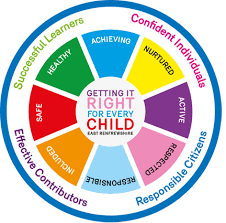 St Ninian’s High SchoolPSHE NewsletterWeek Beginning 10th September 2018 Focus: Daily PrayersMetacognition & Self- Regulated Learning Summary or Recommendations PosterExtra-Curricular programme bookletMental Health Awareness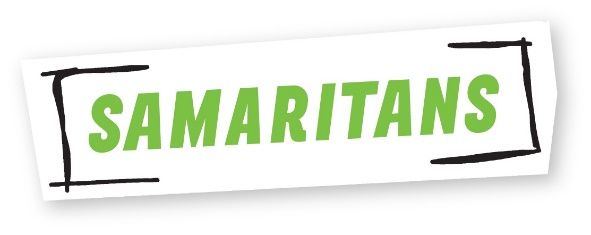 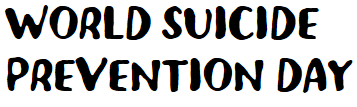 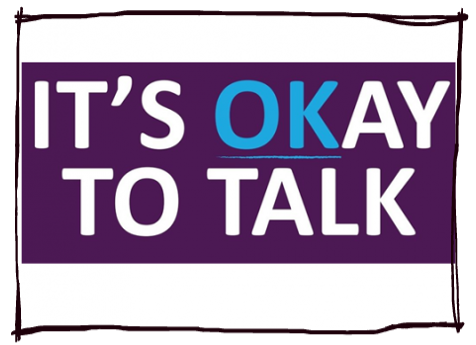 S1First Aid Class for 1a9 – Wednesday 12 September 11.30amPlease collect guest from the reception prior to start of the lessonFirst Aid Class for 1a1 – Friday 14 September 10.40amPlease collect guest from the reception prior to start of the lessonHealthy EatingFilm ClubGIRFEC Booklet – Work through SHANARRI Indicators and complete with classBody ImagePupil Council Nominations to be completed ASAP.  Please forward names to year head. S2Internet SafetyFilm ClubGIRFEC Booklet – Work through SHANARRI Indicators and complete with classSports Council – Nominate two pupils from each alpha to be a part of the St.Ninian’s High SchoolStudy Skills for year aheadPupil Council Nominations to be completed ASAP.  Please forward names to year head.S3Mental Health and WellbeingThe attached slides cover how pupils, parents and staff can access support for a range of Mental Health issues.  The information here can  also be accessed on the main school website.Study Skills GIRFEC Booklet – Work through SHANARRI Indicators and complete with classMy WoW Ambassador ProgrammeSports Council – Nominate two pupils from each alpha to be a part of the St.Ninian’s Sports CouncilBalanced DietExercise Health and FitnessPupil Council Nominations to be completed ASAP.  Please forward names to year head. S4Mental Health and WellbeingThe attached slides cover how pupils, parents and staff can access support for a range of Mental Health issues.  The information here can  also be accessed on the main school website.Work Experience – pupils who have yet to hand in a green form should log on to WorkIT and request placements.  Usernames and Passwords can be obtained from Mrs KennedyPSHE Booklet – complete skills learned in each subjectGIRFEC Booklet – Work through SHANARRI Indicators and complete with classPSHE Booklet – Health and Wellbeing Pages 10, 11, 12 & 13.  Complete Term 1 SectionsWork Experience – Please go over with your respective classesPupil Council Nominations to be completed ASAP.  Please forward names to year head. S5Mental Health and WellbeingThe attached slides cover how pupils, parents and staff can access support for a range of Mental Health issues.  The information here can  also be accessed on the main school website.Importance of SleepGIRFEC Booklet – Work through SHANARRI Indicators and complete with classStudy Skills – in booklets, highlight the different types of approach to studying.  Use ‘Notes’ page for this activityStudy Tips – Inside the mind of a ProcrastinatorInduction Slides   Urdu Class for Nat 5 and Higher begins Friday 25th August.  Please make those concerned aware of this.Pupil Council Nominations to be completed ASAP.  Please forward names to year head. S6Mental Health and WellbeingThe attached slides cover how pupils, parents and staff can access support for a range of Mental Health issues.  The information here can  also be accessed on the main school website.Caritas Award GIRFEC Booklet – Work through SHANARRI Indicators and complete with classStuart Ivory "Money Talks" sessions 6a5 and 6a6 – Thursday 13 September 1.00pm.  Please collect guest from the reception prior to the start of the lessonFirst Aid Class for 6a3 – Thursday 13 September 1.00pmPlease collect guest from the reception prior to the start of the lessonLink to school website and advice on completing Personal StatementLink 1 – Advice on completing Personal StatementLink 2 – How to structure Personal StatementFast Track applicants should hand first draft of personal statement to teacher for feedback.  Also, log on to UCAS using phones or computers to ensure all information is up to date.Study Tips – Inside the mind of a ProcrastinatorAll about me – Complete with class Induction SlidesPupil Council Nominations to be completed ASAP.  Please forward names to year head. S6 Service – encourage pupils to sign up to volunteering opportunities that are on offer throughout the yearT. Low